Formularz – opis punktu POI w aplikacji (POI - miejsce zaplanowane na spacerze, którego nie ma w aplikacji)Formularz – opis punktu POI w aplikacji (POI - miejsce zaplanowane na spacerze, którego nie ma w aplikacji)NazwaMaksymalnie 50 znaków.Kościół św. Stanisława KostkiOpis miejsca/obiektuMaksymalnie 400 znaków.Świątynię wzniesiono w latach 1854–1861, jako kościół ewangelicki. Jest to kościół murowany, zbudowany z cegły. Od strony wschodniej jest umieszczona, wtopiona w korpus, wieża. We wnętrzu można obejrzeć ozdobne stropy belkowe, sklepienia gwieździste oraz wyposażenie z czasów budowy świątyni. Tymczasowo zamknięty ze względów bezpieczeństwa.Rodzaj kategoriiDo jakiej kategorii można przypisać punkt POI np. obiekt turystyczny, obiekt przyrodniczy, restauracja, hotel, łowisko, dla aktywnych, dla rodzin z dziećmi, miejsce dostępne publicznie itp.Miejsce dostępne publiczneWspółrzędne geograficzneMożna pobrać z Google Maps51.471737,16.906557Zdjęcie miejsca/obiektuZdjęcie stanowi okładkę propozycji, która wyświetla się po wejściu w punkt POI na aplikacji. Format: JPG. Min. rozmiar 1440x960. Maksymalnie 500KB.Wklej zdjęcie poglądowe oraz link do pobrania zdjęcia w lepszej jakości.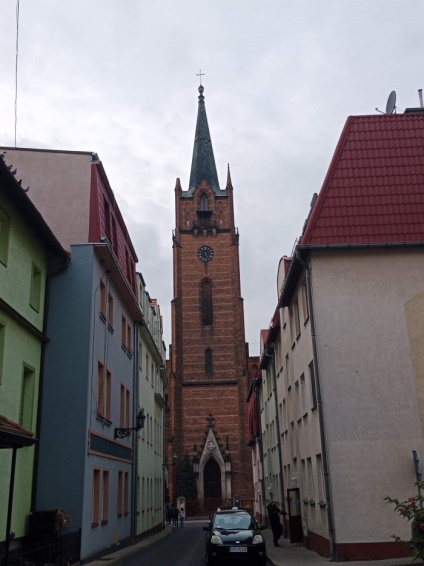 Godziny otwarcia miejsca/obiektuWpisz godziny lub nie dotyczyNie dotyczyUdogodnienia przy miejscu/obiekcie – jeśli dotyczyMaksymalnie 150 znaków.Np. dostępny dla osób 
z niepełnosprawnością, miejsce przyjazne dla zwierząt, WiFi, bezpłatny parking, plac zabaw.Dostępny dla osób z niepełnosprawnością, bezpłatny parking, wstęp bezpłatnyDane adresoweDane adresoweUlica z numeremul. RybackaKod pocztowy55-140MiejscowośćŻmigród GminaŻmigródDane kontaktoweDane kontaktoweE-mail kontaktowyTelefon kontaktowyStrona internetowa